Milé děti,blíží se nám květen, lásky čas, vůně kolem nás...Před tím ale musíme spálit vše staré, špatné. Pálení čarodějnic čili filipojakubská noc, keltský svátek Beltain nebo Valpuržina noc, jeden večer a spoustu názvů. Máte tedy jedinečnou šanci vytvořit si vlastní čarodějnici podle svých představ, třeba skončí i na ohni. Těším se na Vaše Baby Jagy, Babuše, Čáry Máry. Mějte se čarokrásně, ať se dílo daří. LucieP.S. V pátek je nejen státní svátek, ale začíná máj,  lásky čas. Nezapomeňte se políbit pod rozkvetlou třešní.Ahoj děti.Naše oddělení se jmenuje Kočka. Já mám kočky moc ráda, jsou to hřejivé kuličky... Uvědomila jsem si, že nemáme vlastně žádné kočičí logo naší družiny. Co zkusit nějaké navrhnout? Nemusí to být jen kreslené, můžete malovat, modelovat, šít, můžete kočku předvést a rodiče Vás vyfotí...Nápadů je hodně, tak hup na to. Můžete si zazpívat nějakou kočičí píseň, udělat pozici KOčka z jógy, pohladit kočku nebo si spokojeně příst...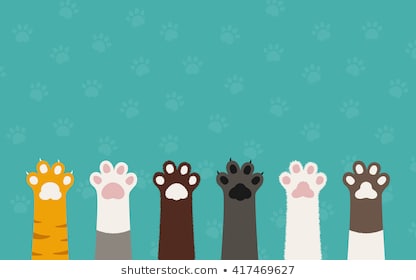 Zdravím všechny.Určitě jste si o víkendu užili, odpočinuli a těšíte se na další týden. Dnešní den je Mezinárodní den duševního vlastnictví. Co to vlastně je, jak to asi budete chápat v 1. třídě? Mezinárodní je asi jasné, i den dokážete vysvětlit. A co duše, možná Vás napadne vodník, jak chytá dušičky do hrnečku nebo Halloween. Duši má každá živá bytost, možná i neživá, kdo ví. Vlastnictví, to je když nám něco patří. Možná přijdete i na jiné vysvětlení...Tento den má připomenout všechny inovátory, objevitele, vynálezce a tvůrce. Takže - vzhůru do vynalézání, objevování, tvoření, zkoumání. Moc se těším, co se objeví na mém emailu nebo Whatsapp. Vítejtě ve světě krásy a překvapení Vaše Lucie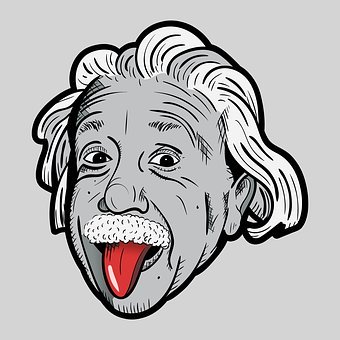 Milé děti,ve středu 22. 4. má svátek naše planeta Země. Pojďme to společně oslavit. V odkazu máte náměty na aktivity.http://montessorikurz.cz/den-zeme/?utm_source=newsletter&utm_medium=maloobchod&utm_campaign=new202016-greenapril&utm_content=newsgreenapril2Myslete i na recyklaci a třídění odpadu - nejlepší třídění je žádné třídění, což znamená bezodpadové hospodářství. Co zkusit ušít místo roušky sáček na ovoce, svačinu do školy nebo malé drobnosti? Až půjdete na procházku, tak si můžete vzít pytlík na odpadky - nezapomeňte na rukavice, trochu vyčistit prostor kolem sebe. Třeba v lese najdete šišku, tu si můžete dát do misky a rosit a rosit. Pokud je v šišce semínko, začně Vám klíčit. Myslím, že nás společně napadne ještě spusta nápadů a fíglů. Klidně je posílejte na email nebo Whatsapp. Těším se Čtení a povídání s Vámi na Teamsech. Vaše Lucie